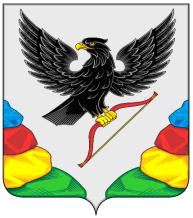 АДМИНИСТРАЦИЯ МУНИЦИПАЛЬНОГО РАЙОНА«НЕРЧИНСКИЙ РАЙОН» ЗАБАЙКАЛЬСКОГО КРАЯПОСТАНОВЛЕНИЕ          мая  2022 года                                                                  		№                                                         г. Нерчинск «Об установлении размера платы, взимаемой с родителей (законных представителей) за присмотр и уход за детьми, осваивающими образовательные программы дошкольного образования в муниципальных бюджетных дошкольных образовательных учреждениях муниципального района «Нерчинский район»В соответствии со статьей 65 Федерального закона от 29 декабря 2012 года № 273-ФЗ «Об образовании в Российской Федерации», Уставом муниципального района «Нерчинский район», в связи с ростом цен на продукты питания и улучшением качеством питания воспитанников дошкольных образовательных учреждений администрация муниципального района «Нерчинский район» постановляет:Установить в муниципальных бюджетных дошкольных образовательных учреждениях муниципального района «Нерчинский район» родительскую плату, взимаемую с родителей (законных представителей) за присмотр и уход за детьми, осваивающими образовательные программы дошкольного образования в следующих размерах:в образовательных учреждениях, расположенных на территории городского поселения «Нерчинское», городского поселения «Приисковское» и в МБДОУ п.с.т. Нагорный - 122 рубля в день;в образовательных учреждениях, расположенных на территориях сельских поселений муниципального района «Нерчинский район», - 110 рублей в день.2. Постановление администрации муниципального района «Нерчинский район» Забайкальского края от 19 апреля 2021 года № 21«Об  установлении размера платы, взимаемой с родителей (законных представителей) за присмотр и уход за детьми, осваивающими образовательные программы дошкольного образования в муниципальных бюджетных дошкольных образовательных учреждениях муниципального района «Нерчинский район» признать утратившими силу. Утвердить Положение о порядке взимания и использования родительской платы в муниципальных бюджетных дошкольных образовательных учреждениях муниципального района «Нерчинский район» (приложение № 1).Настоящее постановление опубликовать в газете «Нерчинская звезда».Настоящее постановление вступает в силу на следующий день после официального  опубликования и распространяет действие на правоотношения, возникшие с 01.06.2022 года.И.о. Главы муниципального район«Нерчинский район»                                                                         Б.Н. ПротасовПРИЛОЖЕНИЕУТВЕРЖДЕНО
 Постановлением
муниципального района«Нерчинский район»№       от «____»__мая__   20_22_г. ПОЛОЖЕНИЕо порядке взимания и использования родительской платы в муниципальных бюджетных дошкольных образовательных учреждениях муниципального района «Нерчинский район»1.Общие положения1. Настоящее Положение разработано в соответствии с Конституцией Российской Федерации, Федеральным законом от 29.12. 2012 г. № 273-ФЗ «Об образовании в Российской Федерации», Федеральным законом от 06.10.2003 г. № 131-ФЗ «Об общих принципах организации местного самоуправления в Российской Федерации», в целях улучшения условий содержания детей в муниципальных дошкольных образовательных учреждениях, упорядочения взимания родительской платы за присмотр и уход за детьми.2. Настоящее Положение определяет порядок внесения и расходования родительской платы за присмотр и уход за детьми, осваивающими образовательные программы дошкольного образования в муниципальных бюджетных дошкольных образовательных учреждениях, осуществляющих образовательную деятельность (далее по тексту – образовательные учреждения), включая порядок предоставления льгот по родительской плате отдельным категориям граждан.3. Настоящее Положение распространяется на все муниципальные бюджетные дошкольные образовательные учреждения муниципального района «Нерчинский район».2. Предоставление льгот по родительской плате4. Льготы по родительской плате за присмотр и уход за детьми в образовательных учреждениях устанавливаются в соответствии с пунктами 2,3 статьи 65 Федерального закона от 29.12.2012 года № 273-ФЗ «Об образовании в Российской Федерации» и предоставляются родителям (законным представителям) ребенка при наличии документов, подтверждающих право на их получение.5. Родительская плата не взимается за присмотр и уход:-  за детьми-инвалидами;-  за детьми-сиротами;-  за детьми, оставшимися без попечения родителей;-  за детьми с туберкулезной интоксикацией.6. Льготы по родительской плате за присмотр и уход за детьми устанавливаются с момента подачи документов, подтверждающих льготу.3. Установление размера родительской платы7. Размер родительской платы, взимаемой с родителей (законных представителей) за присмотр и уход за ребенком, устанавливается постановлением администрации муниципального района «Нерчинский район».8. В размер родительской платы не допускается включение расходов на реализацию образовательной программы дошкольного образования, а также расходов на содержание недвижимого имущества муниципальных образовательных учреждений, реализующих образовательную программу дошкольного образования.9. Размер родительской платы и порядок ее пересмотра определяется, исходя из затрат на ежемесячное содержание ребенка в муниципальном бюджетном дошкольном образовательном учреждении, с учетом требований действующего законодательства. В размер родительской платы включаются затраты на  присмотр и уход за ребенком, получающим дошкольное образование в муниципальном бюджетном дошкольном образовательном учреждении, а именно: расходы на организацию питания детей  (85%) и затраты по обеспечению  санитарно-гигиенических условий содержания ребенка в детском саду (15%) (приобретение моющих и дезинфицирующих средств для стирки белья и уборки помещений).10. Родительская плата не взимается за период фактического отсутствия ребенка в учреждении по уважительным причинам в следующих случаях:- болезнь ребенка (согласно представленной медицинской справке);- отдых ребенка на период отпуска родителей (законных представителей)  с предъявлением заявления родителей (законных представителей) и подтверждающей справки с места работы;- карантин, объявленный в установленном действующим законодательством порядке;- закрытие дошкольного учреждения на ремонтные и (или) аварийные работы, а также  иные случаи приостановки деятельности учреждения по независящим от детей и родителей причинам, объявленные руководителем или учредителем учреждения.  11. . В случае непосещения ребенком ДОУ без уважительных причин, родительская плата, взимаемая с родителей (законных представителей) за присмотр и уход за детьми, осваивающими образовательные программы дошкольного образования, взимается в полном объеме.Порядок взимания и использования родительской платы12. Родительская плата взимается на основании договора между учреждением и родителями (законными представителями) ребенка, посещающего учреждение.13. Начисление родительской платы производится бухгалтером до 5 числа каждого месяца, следующего за отчетным, согласно календарному графику работы образовательного учреждения и табелю учета посещаемости за предыдущий месяц.14. Родители (законные представители)   производят оплату за присмотр и уход за ребенком в дошкольном образовательном учреждении путем перечисления денежных средств на лицевой счет дошкольного образовательного учреждения до 10 числа текущего месяца.15. При задолженности по родительской плате за присмотр и уход за детьми в дошкольном образовательном учреждении более чем за один месяц, руководитель дошкольного образовательного учреждения обязан письменно уведомить родителей (законных представителей) о необходимости погашения задолженности в двухнедельный срок. При непогашении задолженности дошкольное образовательное учреждение вправе взыскать ее в судебном порядке.5. Расходование средств родительской платы16. Расходование средств родительской платы производится в соответствии с требованиями Федерального закона от 29.12. 2012 года № 273-ФЗ «Об образовании в Российской Федерации» и осуществляется в соответствии с планом финансово-хозяйственной деятельности муниципального бюджетного дошкольного образовательного учреждения, реализующего образовательную программу дошкольного образования.6. Контроль поступления и расходования денежных средств17. Контроль за правильным и своевременным внесением родителями (законными представителями) родительской платы осуществляет руководитель образовательного учреждения, реализующего образовательную программу дошкольного образования.18. Контроль целевого использования денежных средств, поступивших в качестве родительской платы, осуществляется в установленном законом порядке.7. Отчетность19. Не позднее 5-го числа месяца, следующего за отчетным, руководителем образовательного учреждения предоставляется  отчет об использовании доходов по внебюджетной деятельности в бухгалтерию МКУ «ЦБ учреждений образования  муниципального района «Нерчинский район» Забайкальского края.__________________________________